Взрослые, научите своих детей!ПЧ-233 КГКУ «Противопожарная                                                                                                                       охрана Красноярского края»Расскажите детям:Пожар — самое распространенное бедствие. Подсчитано, что в нашей стране в среднем один пожар происходит раз в две минуты. И каждый час в огне погибают два или три человека и еще один или двое получают травмы.Большинство пожаров происходят в квартирах. Причина многих их них — детская шалость с огнем. Отсюда главное правило, которое нужно соблюдать всегда и везде: никогда не играй с огнем, не позволяй играть с ним другим ребятам. Если же пожар все-таки случился, то остаться невредимым тебе помогут ПРАВИЛА ПОЖАРНОЙ БЕЗОПАСНОСТИ.Почувствовав в квартире запах дыма, как можно быстрее найди его источник. Плотно закрой все двери, окна и форточки. Если запах дыма больше не ощущается, возможно, он проник в дом через окно или двери. Посмотри, нет ли дыма на лестничной площадке. На всякий случай проверь всю квартиру, включая балкон — лучше перестраховаться, чем проглядеть начало пожара.Если в твоей квартире что-то загорелось, а ты не знаешь, как это быстро потушить, — не рискуй жизнью, срочно покинь квартиру. Помни, что дым опаснее огня. От густого дыма невозможно защититься, даже дыша через влажную тряпку. А продуктами горения некоторых материалов можно отравиться.Позвони в пожарную охрану по телефону «101» или «112».. Лучше всего сделать это от соседей или по мобильному телефону. При этом нужно сообщить диспетчеру:• свой точный адрес• где происходит пожар (квартира, двор, гараж, балкон)• что горит (мебель, электроприбор)• быстро и точно ответь на все вопросы диспетчера, возможно, потребуется уточнить, на каком этаже ты живешь, запирается ли дверь в подъезде на кодовый замок, сколько всего этажей в доме и т.д.Покидая квартиру в случае пожара:• плотно закрой за собой все двери• не задерживайся в квартире, собирая вещи• по возможности выключи все электроприборы и свет, отключи электричество на щитке, расположенном на лестничной площадке• предупреди соседей• спускайся по лестнице, не пользуйся лифтом• жди приезда пожарных возле дома.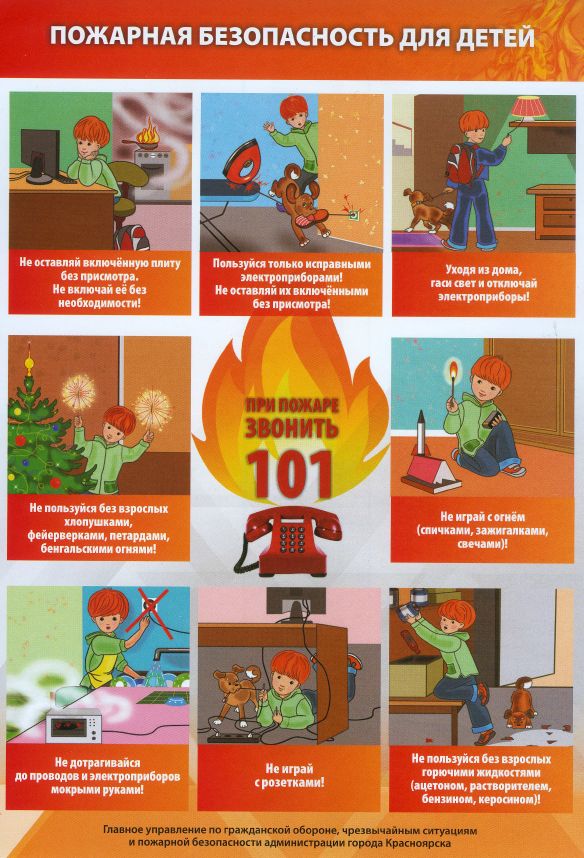 